Материјал и сугестије за учење на даљину(Савладавање садржаја предвиђених за 6. разред  у септембру месецу)Доба средњег века и раног новог века (Уводни час)Материјал за савладавање садржаја:А) Уџбеник-лекција се налази на странама 9-15; сем основног текста садржи илустрације, мапу ума, непознате речи, питања за домаћи задатак, табеле и скраћени садржај;Б)Садржај на Weebly платформи који је овде дат у прилогуВ)Корисни линкови:На часу историје-https://www.nacasuistorije.com/5-razred-lekcije.html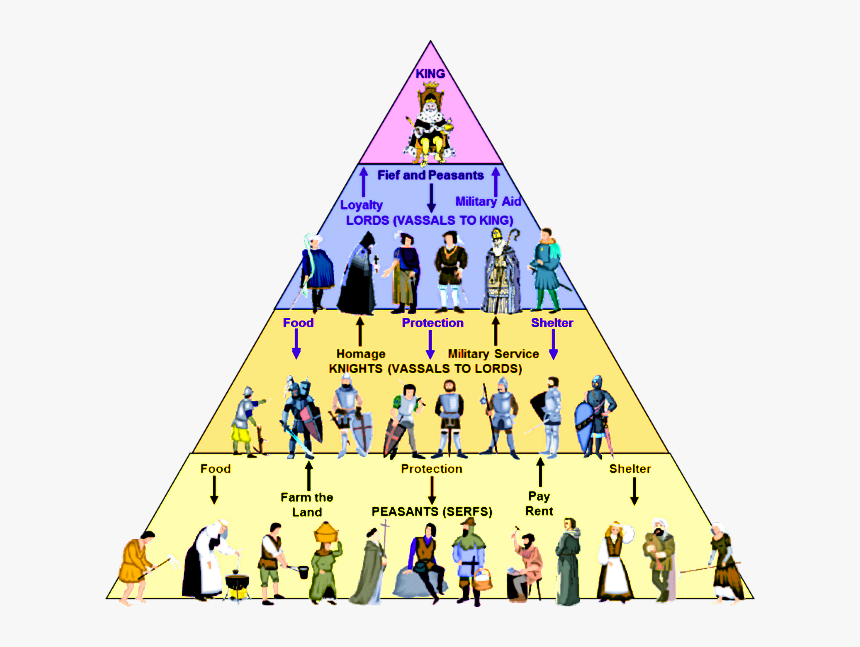 Квиз: https://www.nacasuistorije.com/5---istorija-test.htmlСредњи век: https://www.youtube.com/watch?v=1ZKNq3mHX8MКвиз: https://www.nacasuistorije.com/6---evropa-u-ranom-srednjem-veku-test.html1.ОСНОВНЕ ОДЛИКЕ СРЕДЊЕГ  И РАНОГ НОВОГ ВЕКА  Средњи век траје од  5. до 15. века, од падаЗападног римског царства 476.г, па до открића Америке 1492. године.Средњи век се дели на: рани (5-12.) и позни (12-15)Простор: германске државе, Взантија, Арабљанска државаПодела феудалног друштва:1. свештенство2. феудалци (племство)                                                                                                                  3. сељаци – кметовиФеуд  је земљишни посед који сениор даје свом вазалу за верну службу. Људи који имају феудалне поседе називају се феудалци.Велможе су крупни, веома моћни феудалци, а витезови су ситни  феудалци, ратници на коњу.Основне одлике Новог векаI-Време и просторПочетак и крај-а)од 1492(Колумбово откриће Америке)до 1918(Крај Првог светског рата)                              б)Србија-од 1459(пад под турску власт)до 1878.(Независност на Берлинском конгресу)                              в)1450. Ширење штампарија;1453. Пад Византије под турску власт, до Првог светског ратаII-Подела  Новог века према развоју капитализма(друштвени односи)А)Рани Нови век(још га зовемо и Прединдустријско доба или Позни феудализам)Б)Индустријско доба(Либерализам и Империјализам)III-Историјски извориМатеријални историјски извори-многобројни су као и за друге историјске периодеПисани историјски извори-развојем штампарије јављају се нове врсте(новине,фотографије, устави,уговори, пописи становништва)Усмени историјски извори- има их и даље, поготово код Срба који под туђом влашћу развијају народну књижевностIV-Промене које су обележиле почетак Новог векаВелика географска открићаНови начин производње:МАНУФАКТУРАНаучна и техничка открића(Јохан Гутембег-штампарија; Хелиоцентрична теорија-Коперник,Галилеј,Ђордано Бруно)Развој градова(пораст броја становника;Градови на обалама Атлантика постају привредни центри)Промене у култури:Хуманизам и РенесансаПромене у цркви:Реформација и католичка обноваПромене у уређењу државе: Апсолутне монархије(краљевине,царевине,војводства,кнежевине)V-Грађанска класа(развој науке и технике)Слој некадашњих трговаца, занатлија,банкара,који захваљујући новцу имају нове потребе-образовање,               путовања,напредак наукеи културеТехничка открића-брод-каравела,дурбин,астролаб,компас,барут,пушкаДомаћи задатакНаучити лекцију из уџбеника или уз помоћ предавања на РТС3; користити сајтове са кратким мини анимацијамаМогући тест за проверу знања1.Наведи три битна начина на које су историчари имеђили Нови век.Наведи године и догађаје.А)_____________________________________Б)_____________________________________В)_____________________________________2.Повежи леву и десну колону уписујући слово на празну  црту.а) Хелиоцентрична теорија                      ___претеча пушке тешка од 5-7 килограма             б) астролаб                                                    ___нова врста бродав) аркебуза                                                    ___нови друштвени слојг) каравела                                                    ___уређај за лакшу навигацију(пловидбу морем)д) грађанска класа                                      ___теорија да се Земља и остале планете окрећу око Сунца3.Заокружи тачан одговор.Географска открића су догађај:а) средњег векаб) новог века  в) савременог доба              4. Међу наведеним појмовима изабри и избаци уљеза.                  реформација,либерализам,компјутер,каравела,индустрија       5. Следеће тврдње се односе на Нови век.Напиши у продужетку да ли припадају науци,култури  или новој техници2.ИЗВОРИ И НАСЛЕЂЕ  ЗА ПРОУЧАВАЊЕ СРЕДЊЕГ ВЕКА И РАНОГ НОВОГ  ВЕКАМатеријал за савладавање садржаја:А) Уџбеник-лекција се налази на странама 16-18; сем основног текста садржи илустрације, мапу ума, непознате речи, питања за домаћи задатак, табеле и скраћени садржај;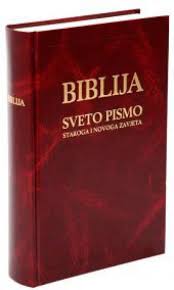 Б)Садржај на Weebly платформи који је овде дат у прилогуВ)Корисни линкови:На часу историје-https://www.nacasuistorije.com/5-razred-lekcije.htmlСредњи век: https://www.youtube.com/watch?v=1ZKNq3mHX8MКвиз: https://www.nacasuistorije.com/6---evropa-u-ranom-srednjem-veku-test.htmlГрадови: https://www.youtube.com/watch?v=ZeKnECHjsRI1.Историјски извори за средњи векПисани историјски извориДокументи који нам сведоче шта се збивало у средњем веку су:житија, летописи, записи, натписи, повеље,родослови, правни споменици                                                                                                                                      Материјални историјски извориСпоменици средњег века: манастири, цркве, утрвђења, замкови, новац.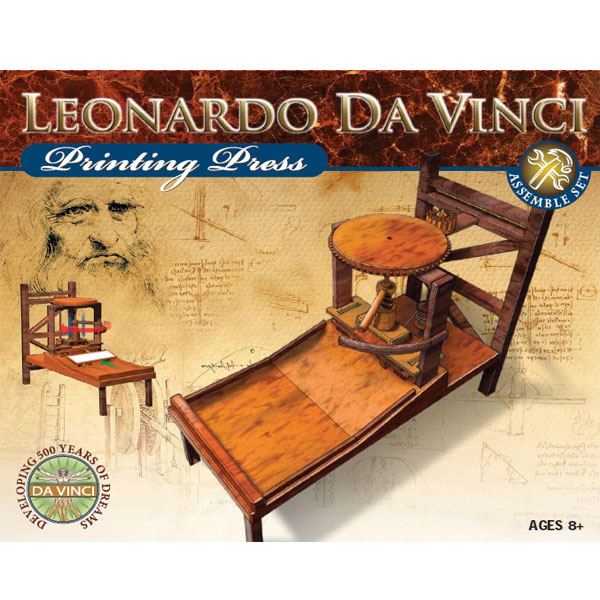 Млетачки и Дубровачки архивУсмени историјски извори               Трубадури и романописци , песме Предкосовског и осталих циклуса1.Историјски извори за рани нови векПисани историјски извориСа развојем индустрије и градова, као и штампаријеписани извори су многобројни(верске, научне и другекњиге и документа)Материјални историјски извориПароброди, парне локомотиве, штампарије,ватрено оружје...Усмени историјски извори:Песме, романи , документа, повељеДомаћи задатак:а)Научити лекцију из уџбеника (стр. 16-18.);б)Преписати и објаснити кључне појмове са 17.странев)Питања: страна 18.- пронаћи у тексту лекције одговоре на питања и обичном оловком обележити редне бројеве питања(у ком пасусу се крију)3.ОСНОВНЕ ОДЛИКЕ ПЕРИОДА СРЕДЊЕГ ВЕКА И РАНОГ НОВОГ ВЕКАЗадаци за обнављање градива (Одговоре тражити  на странама: 9-18 и  171-175;)Пажљиво погледај  графикон којим је представљена подела прошлост и попуни празна поља обележена редним бројевима(1,2,3).2. Одговори.                                                                                  Којим догађајем се завршава средњи век?  _______________________________________________________________3.Одговори.Како се назива место на којем је се одиграо Косовски бој                                  ______________________________________________________________4.Пронађи појмове који су истог значења и повежи их линијама.1.властела                                                   а) поглавар православне цркве2.кмет                                                         б) владајући слој у једној средњовековној држави3.патријарх                                                 в) зависни сељак                                                                     г) поглавар католичке цркве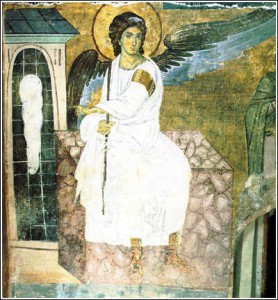 5. Упиши  речи  које  недостају.Писани историјски извори се чувају у ________________, а  материјални  историјски  извори  се  чувају  у  ______________и ______________________.6. Погледај слику десно  и одговори.                                                                                        На слици је приказана фреска _______________ ________________која се налази у манастиру  _________________.7. Прочитај и одговори.                                                                                      Константин Велики је 313. године прогласио Хришћанство за равноправну веру у Римском царству. Какосе назива тај документ? ________________________________________________.8.Заокружи слово испред тачног одговора.                                                                   Која од наведених институција у Србији траје од средњег века до данас?a) Народна банка б) Српска православна црква в) Народна скупштина9.Повежи појмове из леве и десне колоне10.Заокружи тачан одговор.Географска открића су догађај:а) средњег векаб) новог века  в) савременог доба 12. Међу наведеним појмовима изабри и избаци уљеза.       реформација,либерализам,компјутер,каравела,индустрија 5. Следеће тврдње се односе на Нови век.Напиши у продужетку да ли припадају науци,култури  или новој техници4.ВЕЛИКА СЕОБА НАРОДАМатеријал за савладавање садржаја:А) Уџбеник-лекција се налази на странама 22-27; сем основног текста садржи илустрације, мапу ума, непознате речи, питања за домаћи задатак, табеле и скраћени садржај;Б)Садржај на Weebly платформи који је овде дат у прилогуВ)Корисни линкови: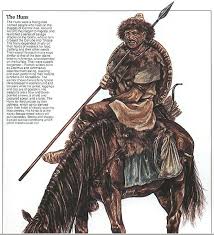 На часу историје-https://www.nacasuistorije.com/5-razred-lekcije.htmlСредњи век: https://www.youtube.com/watch?v=1ZKNq3mHX8MВелика сеоба народа: https://www.youtube.com/watch?v=lbiFaBv9UmcВЕЛИКА СЕОБА НАРОДАВелика сеоба народа је почела 375.г. када су Хуни прошли кроз врата народа из Азије у Европу и погурали многа словенска                                               и германска племена на сеобу.Хуни су били најјачи за време владавине Атиле Бича божијег (5. век)Германска племена су уништила Западно римско царство 476.г. и створили своје државице:У Италији – Остроготску државуУ Шпанији – Визиготску државуу данашњој Француској – Франачку државуу Северној Афици – Вандалску државу                                                                                                                                   у Биританији – државу Англа и СасаГермани су допринели уништењу робовласничког поретка и стварању новог, феудалног друштва.Домаћи задатак:а)Научити лекцију из уџбеника (стр. 22-27.);б)Преписати и објаснити кључне појмове са 27.странев)Питања: страна 27.- пронаћи у тексту лекције одговоре на питања и обичном оловком обележити редне бројеве питања(у ком пасусу се кријуг)Анализирати историјску карту на страни 23.; д)Анализирај историјску карту на страни 25.; уочи нове државе у Европи;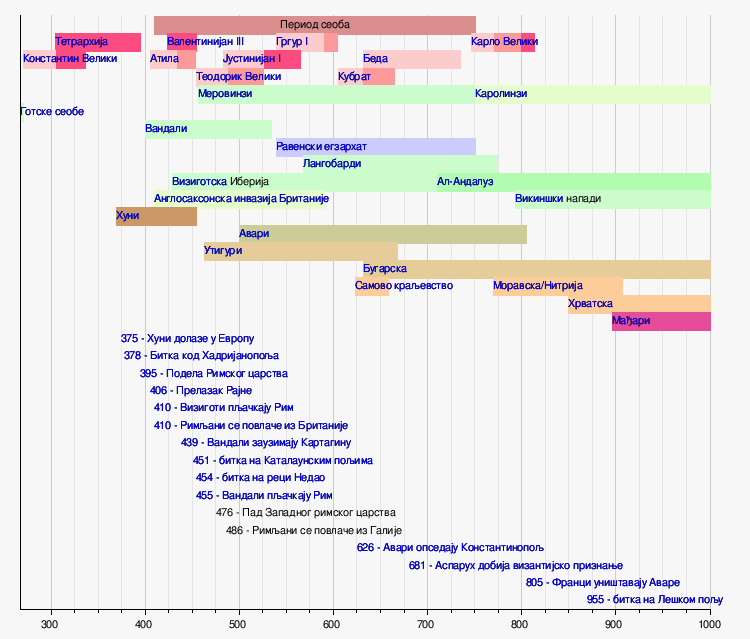 5.ВЕЛИКА СЕОБА НАРОДАМатеријал за савладавање садржаја:А) Уџбеник-лекција се налази на странама 22-27; сем основног текста садржи илустрације, мапу ума, непознате речи, питања за домаћи задатак, табеле и скраћени садржај;Б)Садржај на Weebly платформи који је овде дат у прилогуВ)Корисни линкови:На часу историје-https://www.nacasuistorije.com/5-razred-lekcije.htmlСредњи век: https://www.youtube.com/watch?v=1ZKNq3mHX8M                                                     Велика сеоба народа: https://www.youtube.com/watch?v=lbiFaBv9Umc3.Квиз „Велика сеоба народа“: https://www.shtreber.com/velika-seoba-naroda    (Искористи овај линк и одиграј квиз који ће ти показати колико си савладао лекцију)4.Опиши које су последице Велике сеобе народа.5.Поред тврдње напиши  Т(Тачно) или Н(Нетачно)*Године 476. Је пропало Источно римско царство*Хуни су били номадски народ пореклом са Далеког истока*Вандали су створили краљевину у Северној Африци*Словени су се поделили на Северне, Источне и Јужне Словене15-минутни тeст,             6. разред,                                         Основне одлике средњег векаУ чему је разлика између кмета и роба, ком периоду припада један а ком други?_____________________________________________________________________________________________________________________________________________________________________________________________________________________________________________________________________________________________На који начин влада краљ у једној средњевековној држави? Са ким дели власт?_______________________________________________________________________________________________ ______________________________________________________________________________________________________________________________________________________________________________________________Објасни појмове:Феуд ______________________________________________________________________Средњи век ________________________________________________________________Германи ___________________________________________________________________Ритер _____________________________________________________________________Допуни реченице:Римско царство се _______ год. поделило на два дела : Источно и Западно римско царство. Западно је пало под власт дивљих народа _________. год. Тај догађај означава престанак _____________________________ и почетак _____________________________.Подвуци тачну тврдњу:а. Германи су живели на границама Римског царства, на Дунаву и Рајни.б. Долазак Германа у западну Европу је унапредио тамошњу културу.в. Владар у средњем веку је имао власт да ухапси све своје вазале.г. Римско царство је, док је било цело, обухватало Средоземно море са свих страна.6.ДРЖАВЕ   РАНОГ   СРЕДЊЕГ   ВЕКА  - ВИЗАНТИЈАМатеријал за савладавање садржаја:А) Уџбеник-лекција се налази на странама 33-37; сем основног текста садржи илустрације, мапу ума, непознате речи, питања за домаћи задатак, табеле и скраћени садржај;Б)Садржај на Weebly платформи који је овде дат у прилогу                       В)Корисни линкови: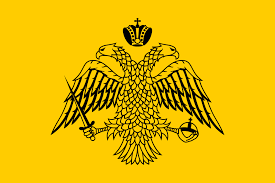 На часу историје-https://www.nacasuistorije.com/5-razred-lekcije.htmlСредњи век: https://www.youtube.com/watch?v=1ZKNq3mHX8M                                                     330. Константин Велики оснива Константинопољ, престоницу ВизантијеОбележја Византије: 1. римско име и латински језик (до 7. века)2. римско државно уређење и римско право3. хеленистичка култура и хришћанствоСтановништво: Грци, Илири, Трачани, Јермени, Јевреји, ЕгипћаниЦар Јустинијан (527-565.) покушава да обнови Римско царство: Нарзес и ВелизарЈустинијанов кодексУ 6. и 7. веку Византију нападају: Словени, Персијанци, Арабљани.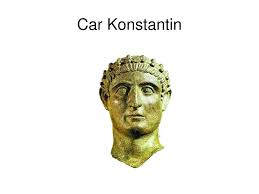 УСПОН ВИЗАНТИЈЕТеме су војне области на челу са стратегом.Византија достиже врхунац за време владавине цара Василија II Бугароубице (11.век).  Пронија је земљишни посед који цар даје својим пронијарима                                                                                                                                                                              Византинизам: безобзирно, лицемерно понашањеУ Цариграду је столовао цариградски патријарх који се називао Екуменски или Васељенски патријарх.Хришћанска црква се поделила 1054. г. на православни исток и католички запад. Из Византије хришћанство су примили Срби, Бугари, Македонски Словени, Руси.Кијевски кнез Владимир је 988. примио хришћанство оженивши се сестром византијског цара Василија II Бугароубице.Домаћи задатак:а)Научити лекцију из уџбеника (стр. 33-37.);б)Преписати и објаснити кључне појмове са 41.странев)Питања: страна 42.- пронаћи у тексту лекције одговоре на прва три питања и обичном оловком обележити редне бројеве питања(у ком пасусу се кријуг)Анализирати историјске  карте на страни 33., 34., 36. 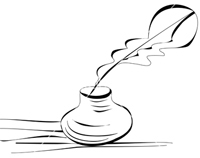 7.ДРЖАВЕ   РАНОГ   СРЕДЊЕГ   ВЕКА - ФРАНАЧКА  ДРЖАВА  И  НАСТАНАК  ФЕУДАЛИЗМАМатеријал за савладавање садржаја:А) Уџбеник-лекција се налази на странама 37-39; сем основног текста садржи илустрације, мапу ума, непознате речи, питања за домаћи задатак, табеле и скраћени садржај;Б)Садржај на Weebly платформи који је овде дат у прилогуВ)Корисни линкови:На часу историје-https://www.nacasuistorije.com/5-razred-lekcije.htmlСредњи век: https://www.youtube.com/watch?v=1ZKNq3mHX8MВелика сеоба народа: https://www.youtube.com/watch?v=lbiFaBv9UmcФраначка држава је постала најмоћнија за време Карла Великог (768-814.)800. године Карло Велики се крунисао за цара843.г. Франачка се дели на 3 дела од којих ће касније настати Француска, Италија и Немачка.Настанак феудализма:феудалци су настали од земљопоседника и германске аристократијекметови су настали од робова, колона и слободних германских сељакаНатурална привреда или трампаУ раном средњем веку привреда је заостала, нема градова и новца.ВРЕМЕ, ЛИЧНОСТИ, ДОГАЂАЈИ И ПОЈМОВИ СРЕДЊОВЕКОВНЕ ИСТОРИЈЕ- ш е с т и    р а з р е д –Домаћи задатак:а)Научити лекцију из уџбеника (стр. 37-39.);б)Прочитати занимљивости са 37.стране;анализирати илустрације у оквиру лекцијев)Питања: страна 42.- пронаћи у тексту лекције одговоре на 4., 5., и 6. питање  и обичном оловком обележити редне бројеве питања(у ком пасусу се крију)г)Анализирати историјску   карту  на страни 38.страни7.ДРЖАВЕ   РАНОГ   СРЕДЊЕГ   ВЕКА – ДРЖАВА АРАБЉАНАМатеријал за савладавање садржаја:А) Уџбеник-лекција се налази на странама 39-41; сем основног текста садржи илустрације, мапу ума, непознате речи, питања за домаћи задатак, табеле и скраћени садржај;Б)Садржај на Weebly платформи који је овде дат у прилогуВ)Корисни линкови:На часу историје-https://www.nacasuistorije.com/5-razred-lekcije.htmlСредњи век: https://www.youtube.com/watch?v=1ZKNq3mHX8M                                                                                                                      8.ИСЛАМСКИ СВЕТ У СРЕДЊЕМ ВЕКУАрабљани су живели на Арабијском полуострву и бавили су се номадским сточарством.Живели су у племенима на чијем челу је стајао шеик.Оснивач ислама  био је Мухамед који је 622.г. прешао из Меке у Медину и тамо основао Арабљанску државу.Муслимани су припадници нове вере која се назива ислам. Верују у свету књигу Куран и дужни су да: посте уочи Бајрама, дају милостињу, посете свето место Кабу у Меки.Арабљанска држава се простирала се од Шпаније на западу до реке Инда на истоку.Од  Арабљана Европљани су преузели пиринач, шећерну трску, дуд, конопљу.Арабљани су од Кинеза сазнали за хартију, бусолу, барут.Арабеска је арапски украс. Домаћи задатак:а)Научити лекцију из уџбеника (стр. 39-41.);б)Прочитати занимљивости са 40.стране;анализирати илустрације у оквиру лекцијев)Питања: страна 42.- пронаћи у тексту лекције одговоре на 7. и 8. питање  и обичном оловком обележити редне бројеве питања(у ком пасусу се крију)г)Анализирати историјску   карту  на страни 39.страни9.ВИЗАНТИЈА, ФРАНАЧКА И АРАБЉАНИ У РАНОМ СРЕДЊЕМ ВЕКУРани средњи век1.Антички роб и средњовековни кмет се разликују: а) По количини земље коју поседују   б) По томе што роб није лично слободан, а кмет јесте   в) По начину обраћања свом господару2.Оно што је феуд у западној Европи, у Византији је то: __________________________________________________________________3.Године 330. нове ере је основан град на месту античког Византа. Који је то град и како су га Словени звали?___________________________________________________________________________________________________________________4.Који догађаји обележавају почетак и крај средњег века? Пад Западног римског царства и откриће АмерикеПродор Хуна у Европу и пад српске деспотовинеПродор Арапа у Франачку и пад Цариграда5.Ко је основао ислам и која је света књига ове ере? ______________________________________________________________________________________________________________________________________________________________________________________________6.Историјски извори се деле на писане, материјалне, усмено предање, аудио-визуелне? НеДа7.Како се делило друштво у средњем веку? ________________________________________________________________________________________________________________________________________________________________________________________________8.Хришћанство, римско право и хеленистичка култура су обележја: ВизантијеФраначкеАрапа9.Појам феудализам потиче од: ________________________________________________________________________________________10.Шта је сениорско-вазални однос? 11.Германска освајања су оставиле последице на Европу. Какве?_____________________________________________________________________________________________________________________________________________________________________________12.Велика сеоба народа је: Омогућила Германима да завладају целим светомДовела до рушења античког света и увођења феудализмаДовела до селидбе Срба из Индије у Европу13.Последњи покушај обнове Римског царства извео је: ____________________________________________________________________________________________________________________*Каравеле су превозиле велике количине робе*Астролаб је унапредио пловидбу*Земља се окреће око Сунца*Хуманизам и ренесанса се више баве човеком*Јохан Гутемберг је допринео ширењу штампарске   делатностиа)Почетак историје средњег векаОткриће штампаријеб)Крај  историје средњег векаПрви светски ратв)Почетак историје новог векаОткриће Америкег)Крај историје новог векаПад Западног римског царства*Каравеле су превозиле велике количине робе*Астролаб је унапредио пловидбу*Земља се окреће око Сунца*Хуманизам и ренесанса се више баве човеком*Јохан Гутемберг је допринео ширењу штампарске   делатностиВремеЛичностидогађајиПојмови4.векКонстантин Велики,Цар ТеодосијеОснивање Цариграда 330,Велика сеоба народа 375,Подела Римског царства 395.Константинопољ (Цариград), Источно римско царство (Византија 1453.) варвари, хришћанство, Хуни, капија народа, каганат, Германи 5.векАтила- Бич божији, ОдоакарБитка на Каталаунским пољима, Пад Западног римског царства 476, стварање варварских држава, настанак Франачке државе и примање хришћанства.Средњи век, Западно римско царство (476.г.), кметови, витез, феудалци,  феуд, свештенство, ритер, велможа, сениор, вазал, вазалство, Франци, Готи, Вандали, Англи, Саси,вандализам, житија,летописи, записи, натписи, повеље6.векЈустинијан, Прокопије, Велизар, Теодора, Перун, Сварог,Дажбог,Весна,МораПокушај обнове Римског царства. Кодекс, каган, Авари, Пелопонез, Словени, Света Софија 6. и 7.векИраклије, Аспарух, Мухамед (570-632),Самов племенски савез (623-658)насељавање Срба, прелазак Мухамедаиз Меке у Медину 622, битка код Цариграда 626,Оснивање Дубровника, насељавање Бугара 680.Теме, стратег, Персијанци, Срби, Хрвати, Дукљани, Власи, хеленизација, Дачани, Дукља, Рашка, Босна, Травунија, Плиска, Захумље, Паганија, Арабљани, номади, шеици, ислам, муслимани, Куран, арабеска, минарет, џамија, Каба, Алах, Багдад, Каиро, Кордова, Дамаск, Сирија, Палестина, џихад 